2023 HIRE AGREEMENT  FOR USE OF THE BLÜTHNER PIANO AT THE ASSEMBLY ROOMS, PRESTON STREET, FAVERSHAMPayment is due in advanceBY BANK TRANSFERFaversham Music ClubAccount:	02209378Sort code: 	30-91-60BY POSTCheques should be made payable to Faversham Music Club and sent to:Rodney Foord, TreasurerFaversham Music Club22 Old Gate RoadFavershamME13 7SRThis agreement is between Faversham Music Club and:     The hirer agrees to pay the sum of:The agreement is for use of the Blüthner Piano located in Faversham Assembly Rooms.  No drinks or food should be placed on the piano.SIGNATURE OF HIRER                 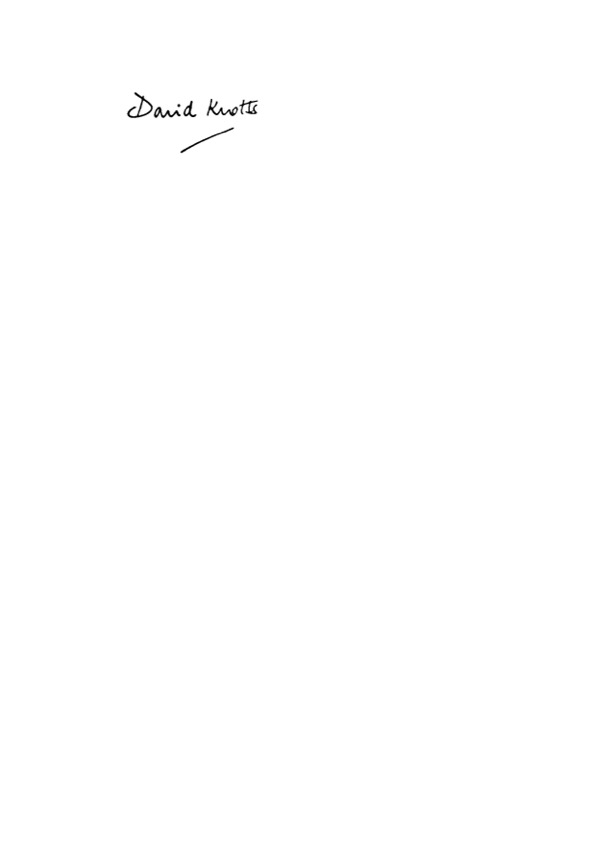 SIGNATURE FOR FAVERSHAM MUSIC CLUBDATE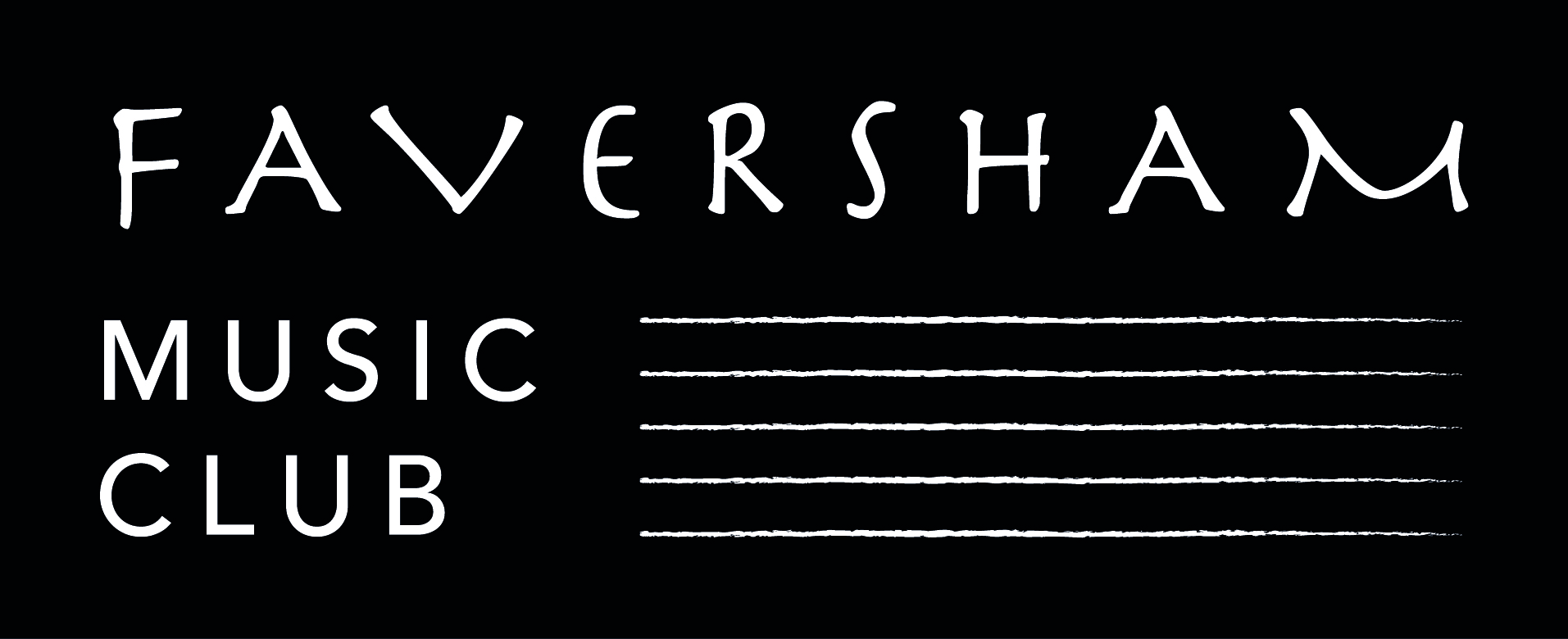 Faversham Music Club is a registered Charity Number 261330               NAME OF USERORGANIZATIONADDRESSTELEPHONEEMAILDATE OF HIRETIME OF HIRETYPE OF ACTIVITY☐CONCERT/ REHEARSAL           [£30 per day]☐EDUCATIONAL ACTIVITY         [£25 per day]☐BLOCK BOOKING                     [£22.50 per day]TOTAL COSTI agree with the terms and conditions set out in this agreement